Άσκηση 4 – Πίνακες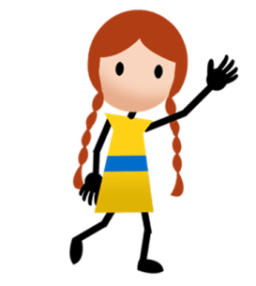      Μορφοποίηση  Στοίχιση -σκίαση-πλάτος και ύψος κελιού                                                                                                                  Ε ΔημοτικούΡυθμίστε για τον πίνακαΓια τη γραμμή τίτλων Γραμματοσειρά: Calibri 16 έντονα λευκόΣκίαση κελιού: μπλεΣτοίχιση: κέντρο-κέντροΎψος: περίπου 1,5εκ. πλάτη στηλών: ρύθμισέ τα   Για την πρώτη στήλη Βουνά Γραμματοσειρά: Calibri 14 έντονα λευκό, κανονικάΣκίαση κελιού: μπλε σκούροΣτοίχιση: κέντρο-ΑριστεράΎψος: περίπου 1εκ. σε κάθε γραμμή  πλάτος στήλης: το λιγότερο δυνατό   Για τα υπόλοιπα κελιά Γραμματοσειρά: Calibri 12 μαύρα, κανονικάΣτοίχιση: κέντρο-ΑριστεράΠλάτη στηλών : το λιγότερο δυνατόΠως Στοίχιστη κελιούΕπιλέγουμε τα κελιά που θέλουμεΚαρτέλα Εργαλεία πίνακα Διάταξη επιλέγουμε το εικονίδιο της στοίχισης π.χ. Κέντρο - Αριστερά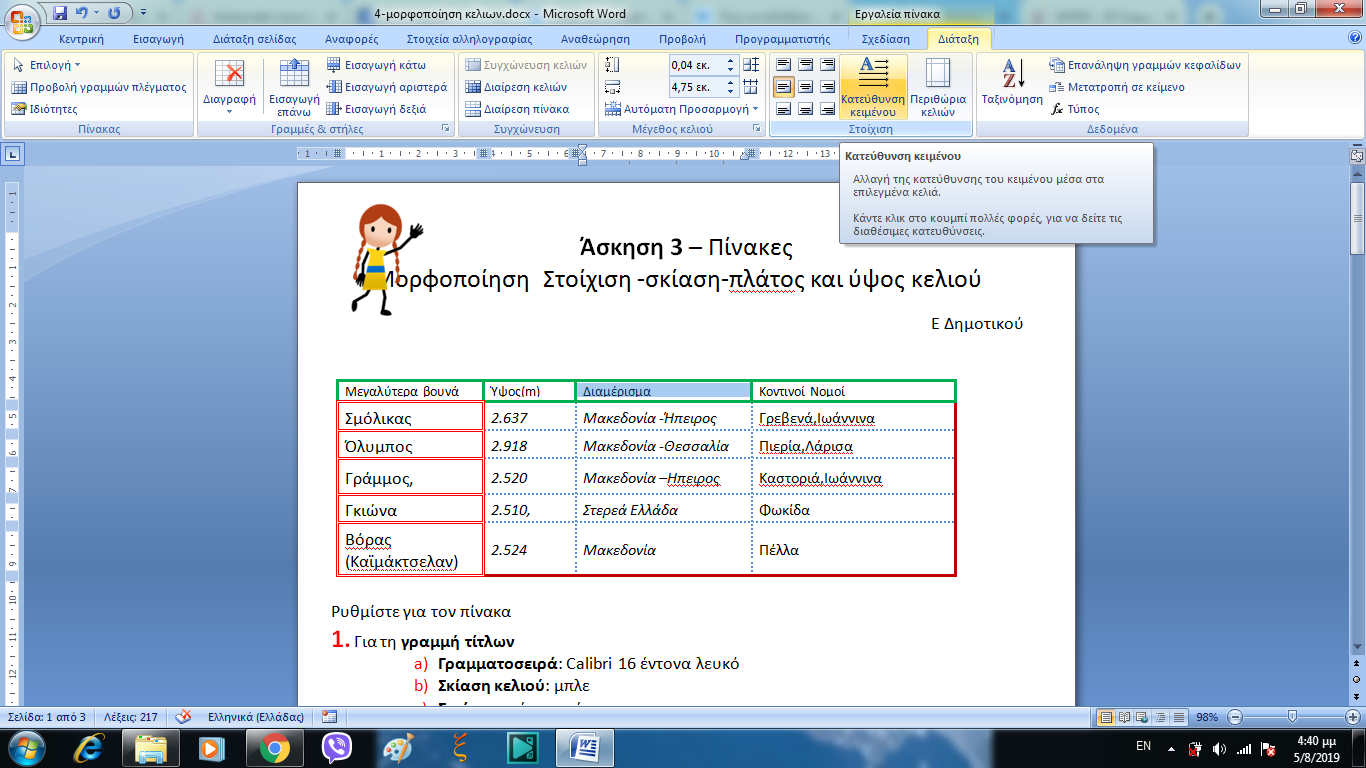 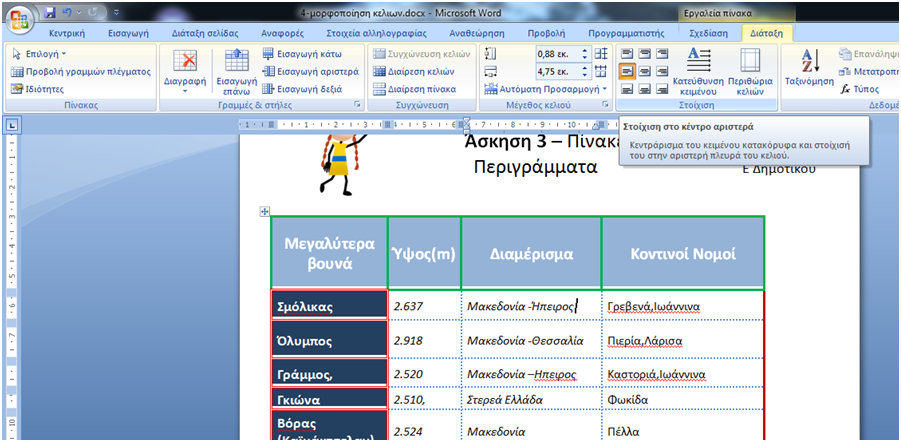 Σκίαση κελιούΕπιλέγουμε τα κελιά που θέλουμεΚαρτέλα Εργαλεία πίνακα Σχεδίαση επιλέγουμε το εικονίδιο της σκίασης, επιλέγουμε χρώμα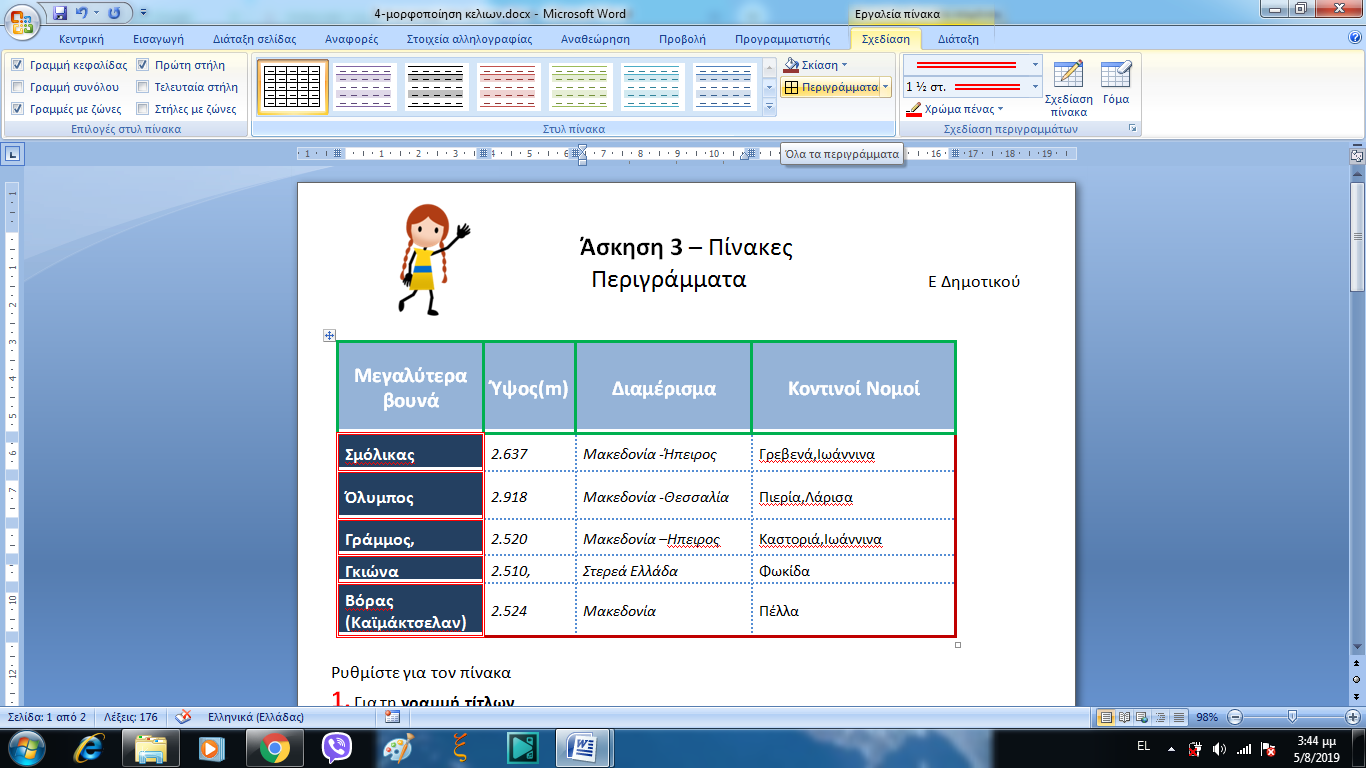 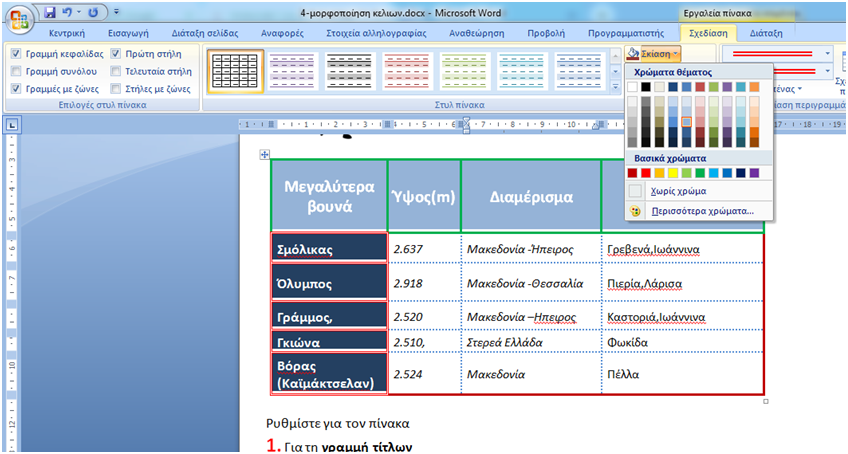 Για να ρυθμίστε τα πλάτη των στηλών και τα ύψη των γραμμών πλησιάστε το δείκτη στα όρια γραμμών ή στηλών μέχρι να αλλάξει  στο σύμβολο με τις παράλληλες γραμμές και τότε σύρετε για να ρυθμίσετε.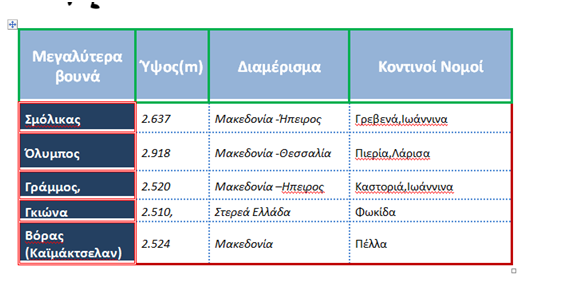 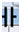 Μεγαλύτερα βουνάΎψος(m)ΔιαμέρισμαΚοντινοί ΝομοίΣμόλικας2.637Μακεδονία -ΉπειροςΓρεβενά,ΙωάννιναΌλυμπος2.918Μακεδονία -ΘεσσαλίαΠιερία,ΛάρισαΓράμμος,	2.520Μακεδονία –ΗπειροςΚαστοριά,ΙωάννιναΓκιώνα 2.510, Στερεά ΕλλάδαΦωκίδαΒόρας (Καϊμάκτσελαν)2.524ΜακεδονίαΠέλλα